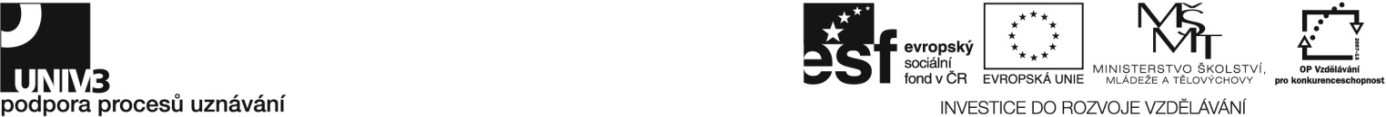 Konkrétní zadání41-007-H Sadovník Zadání pro účastníky ověřování Ústní zkouška Vysvětlete technologický postup při míchání a aplikaci chemických látek (souvisí s navazujícím úkolem praktické zkoušky).Praktická zkouškaNamíchejte 10 litrů ochranného postřiku v zadané koncentraci. Proveďte jím postřik kultury květin proti chorobám nebo škůdcům a při práci dodržte zásady bezpečnosti práce při manipulaci s chemickými látkami. Proveďte předvýsadbovou úpravu, následnou výsadbu a navazující ošetření zadaného okrasného stromu. Pracovní postup zdůvodněte. Předveďte a zdůvodněte v souladu s pěstovanou kulturou okopávku (2 m2), pletí rostlin (2 m2) a zpracování půdy rytím (2 m2) pomocí vhodně zvoleného ručního nářadí. Předveďte a zdůvodněte v závislosti na životním období okrasné dřeviny vhodné způsoby řezu.Předveďte řez živého plotu (5 běžných metrů). Připravte zadaný pozemek pro založení trávníku (10 m2). Vypočítejte potřebné množství travního osiva, proveďte výsev a následné ošetření.Zvolte správně pro daný travní porost (alespoň 50 m2) mechanizační prostředek, nastavte parametry sečení včetně kontroly pracovních částí stroje a proveďte posečení zadané plochy.Předveďte vyhrabání zadané travnaté plochy (50 m2).Na předloženém sadovnického projektu rodinné zahrady ukažte místa pro výsadbu rostlin, pro umístění drobných staveb a výsev trávníků. Připojte kultivační nářadí k traktoru a proveďte kultivaci meziřádkového prostoru v zadaném rozsahu. Vyměřte a vytyčte podle zadaného projektu umístění záhonů a rostlin. Spočítejte plochu tohoto záhonu.  Navrhněte podle stavu vegetačního období na reálném příkladu parku odpovídající jednorázový zásah. Z předložených 50 ks vzorků základního sortimentu správně určete a latinsky pojmenujte alespoň 70% okrasných rostlin.Soupis materiálního a technického zabezpečení pro zajištění ověřování okrasný materiál, květinový záhon, živý plot, park, resp. okrasná zahrada, sortiment pro určování rostlinpomůcky pro výsadbu, zahradnické nářadí, nůžky na živý plotchemické přípravky, pomůcky pro přípravu roztoku, postřikovačtraktor a kultivační nářadí, sekačka, váleczákladní měřické pomůcky, sadovnický projektKontrola dodržení časového limituČinnost podle zadáníČasový limit (v min.)Výsadba okrasných rostlin včetně ošetření po výsadbě90Ošetřování rostlin ručním nářadím60Řez okrasných dřevin na trvalém stanovišti120Aplikace ochranných prostředků proti chorobám a škůdcům okrasných rostlin60Zakládání a údržba travnatých ploch180Orientace v sadovnickém projektu30Řízení a obsluha traktorů a jiné mechanizace60Vyměřování sadovnické a krajinářské úpravy60Údržba zahrad, parků a krajiny30Poznávání taxonů okrasných rostlin používaných pro venkovní výsadby30Doba trvání zkoušky: podle standardu 10 - 14 hodin 720